ISTITUTO PARITARIO “DE LA SALLE”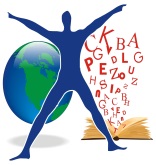 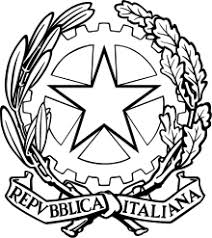 SCUOLA DELL’INFANZIA – PRIMARIA - SECONDARIA DI 1° GRADO – LICEO CLASSICOVia S. G. B. De La Salle, 4 – 82100 BENEVENTO Tel/Fax 0824310940mail: istsallebn@tin.it - web: istitutodelasalle.netPATTO FORMATIVO DELLO STUDENTE MODULO DI ADESIONE AI PERCORSI PER LE COMPETENZE TRASVERSALI E PER L’ORIENTAMENTO – PCTOPATTO FORMATIVO STUDENTE MODULO DI ADESIONE AI PERCORSI PCTO Il/la sottoscritto/a .................................................................. nato/a……………………………………………….il…………………………………… frequentante la classe ………………………..  in procinto di frequentare attività di Percorsi per le competenze trasversali e per l’orientamento (di seguito denominate PCTO) nel periodo dal marzo al giugno 2021  presso le strutture ospitanti: UNIVERSITA’ DEGLI STUDI DEL SANNIO  e MIBACT-ARCHIVIO DI STATO DI BENEVENTODICHIARAdi essere a conoscenza che le attività che andrà a svolgere costituiscono parte integrante del percorso formativo;di essere a conoscenza che la partecipazione al PCTO non comporta alcun legame diretto tra il/la sottoscritto/a e la struttura ospitante in questione e che ogni rapporto con la struttura ospitante stessa cesserà al termine di questo periodo; di essere a conoscenza delle norme comportamentali previste dal C.C.N.L., le norme antinfortunistiche e quelle in materia di privacy; di essere stato informato dal Tutor formativo esterno in merito ai rischi aziendali in materia di sicurezza sul lavoro, di cui al d.lgs. 81/08 e successive modificazioni; di essere consapevole che durante i periodi trascorsi nei PCTO è soggetto/a alle norme stabilite nel regolamento degli studenti dell’istituzione scolastica di appartenenza, nonché alle regole di comportamento, funzionali e organizzative della struttura ospitante; di essere a conoscenza che, nel caso si dovessero verificare episodi di particolare gravità, in accordo con la struttura ospitante si procederà in qualsiasi momento alla sospensione dell’esperienza di PCTO; Ministero dell’Istruzione, dell’Università e della Ricerca 65 - di essere a conoscenza che nessun compenso o indennizzo di qualsiasi natura gli/le è dovuto in conseguenza della sua partecipazione al PCTO;di essere a conoscenza che l’esperienza di PCTO non comporta impegno di assunzione presente o futuro da parte della struttura ospitante;di essere a conoscenza delle coperture assicurative sia per i trasferimenti alla sede di svolgimento delle attività di PCTO che per la permanenza nella struttura ospitante. SI IMPEGNA - a rispettare rigorosamente gli orari stabiliti dalla struttura ospitante per lo svolgimento delle attività di PCTO; - a seguire le indicazioni dei tutor e fare riferimento ad essi per qualsiasi esigenza o evenienza; - ad avvisare tempestivamente sia la struttura ospitante che l’istituzione scolastica se impossibilitato/a a recarsi nel luogo del tirocinio; - a presentare idonea certificazione in caso di malattia; - a tenere un comportamento rispettoso nei riguardi di tutte le persone con le quali verrà a contatto presso la struttura ospitante;- a completare in tutte le sue parti, l'apposito registro di presenza presso la struttura ospitante; - a comunicare tempestivamente e preventivamente al coordinatore del corso eventuali trasferte al di fuori della sede di svolgimento delle attività di PCTO per fiere, visite presso altre strutture del gruppo della struttura ospitante ecc.; - a raggiungere autonomamente la sede del soggetto ospitante in cui si svolgerà l’attività di PCTO;- ad adottare per tutta la durata delle attività di alternanza le norme comportamentali previste dal C.C.N.L., ad osservare gli orari e i regolamenti interni dell'azienda, le norme antinfortunistiche, sulla sicurezza e quelle in materia di privacy. Data .................... Firma studente ………………………………… II sottoscritto ....................................................................... soggetto esercente la patria potestà dell'alunno/a……………….. ……………………………………………………………….dichiara di aver preso visione di quanto riportato nella presente nota e di autorizzare lo/la studente/ssa a partecipare alle attività previste dal progetto. Firma  ..................................................